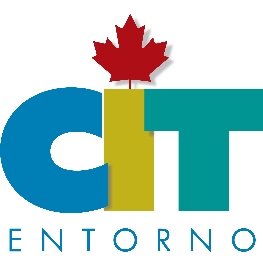 IRAPUATOITINERARIO:FINDE EN PARQUE ECO AVENTURADespués de días de arduo trabajo, disfruta de un placentero descanso cerca de lanaturaleza, nuestras cómodas cabañas cuentan con diseños rústicos ideales para hacer detu  estancia  ¡una  agradable  y placentera visita!	Además tenemos para tu diversión y descanso: temazcal, tirolesas, asadores, palapas y extensas áreas verdes.¿Cuánto dura?  A partir de la 1pm hasta las 12 pm del siguiente día.¿Qué incluye?*Cabaña con: agua caliente, ventilación, frigobar, horno de microondas, área parafogata y asadores*Uso de instalaciones del parque: albercas, temazcal, tirolesa y áreas verdes.Salida:* Grupos de mínimo 2 máximo 50 personas.TOMA EN CUENTA ESTO:Reservación de mínimo 5 a 3 días hábiles previo a tu visita.Solicita tu cotización indicando día de tu visita y número de personas que viajan contigo.Sujeto a disponibilidad.PRECIOS SUJETOS A CAMBIO SIN PREVIO AVISO Y SUJETOS A DISPONIBILIDAD